Publicado en Barcelona el 07/03/2024 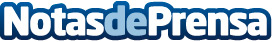 Català Reinón Abogados ofrece una guía legal para propietariosLa firma de Abogados Català Reinón explica las claves para vender una vivienda con usufructo, abordando las implicaciones legales y ofreciendo el asesoramiento experto necesarioDatos de contacto:Gemma Reinon TardaguilaCATALA REINON ADVOCATS, SLP685996721Nota de prensa publicada en: https://www.notasdeprensa.es/catala-reinon-abogados-ofrece-una-guia-legal Categorias: Nacional Derecho Inmobiliaria Finanzas Cataluña http://www.notasdeprensa.es